														Sumenep,   Januari 2023	Mengetahui,	Ketua Program Studi							Dosen Pengampu,		M. Ridwan, M.Pd		 					Ike Yuli Mestika Dewi, M.Pd				NIK. 07731100							NIDN. 0710078803            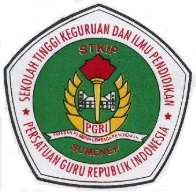 STKIP PGRI SUMENEPPROGRAM STUDI PENDIDIKAN GURU SEKOLAH DASAR (PGSD)STKIP PGRI SUMENEPPROGRAM STUDI PENDIDIKAN GURU SEKOLAH DASAR (PGSD)STKIP PGRI SUMENEPPROGRAM STUDI PENDIDIKAN GURU SEKOLAH DASAR (PGSD)STKIP PGRI SUMENEPPROGRAM STUDI PENDIDIKAN GURU SEKOLAH DASAR (PGSD)STKIP PGRI SUMENEPPROGRAM STUDI PENDIDIKAN GURU SEKOLAH DASAR (PGSD)STKIP PGRI SUMENEPPROGRAM STUDI PENDIDIKAN GURU SEKOLAH DASAR (PGSD)STKIP PGRI SUMENEPPROGRAM STUDI PENDIDIKAN GURU SEKOLAH DASAR (PGSD)STKIP PGRI SUMENEPPROGRAM STUDI PENDIDIKAN GURU SEKOLAH DASAR (PGSD)STKIP PGRI SUMENEPPROGRAM STUDI PENDIDIKAN GURU SEKOLAH DASAR (PGSD)STKIP PGRI SUMENEPPROGRAM STUDI PENDIDIKAN GURU SEKOLAH DASAR (PGSD)STKIP PGRI SUMENEPPROGRAM STUDI PENDIDIKAN GURU SEKOLAH DASAR (PGSD)STKIP PGRI SUMENEPPROGRAM STUDI PENDIDIKAN GURU SEKOLAH DASAR (PGSD)RENCANA PEMBELAJARAN SEMESTERRENCANA PEMBELAJARAN SEMESTERRENCANA PEMBELAJARAN SEMESTERRENCANA PEMBELAJARAN SEMESTERRENCANA PEMBELAJARAN SEMESTERRENCANA PEMBELAJARAN SEMESTERRENCANA PEMBELAJARAN SEMESTERRENCANA PEMBELAJARAN SEMESTERRENCANA PEMBELAJARAN SEMESTERRENCANA PEMBELAJARAN SEMESTERRENCANA PEMBELAJARAN SEMESTERRENCANA PEMBELAJARAN SEMESTERRENCANA PEMBELAJARAN SEMESTERMATA KULIAH (MK)MATA KULIAH (MK)MATA KULIAH (MK)MATA KULIAH (MK)MATA KULIAH (MK)KODERumpun MKRumpun MKRumpun MKRumpun MKBOBOT (sks)SEMESTERSEMESTERKonsep Dasar dan Kajian Matematika SDKonsep Dasar dan Kajian Matematika SDKonsep Dasar dan Kajian Matematika SDKonsep Dasar dan Kajian Matematika SDKonsep Dasar dan Kajian Matematika SDMKK8942Pendidikan DasarPendidikan DasarPendidikan DasarPendidikan Dasar422Dosen Pengembang RPSDosen Pengembang RPSDosen Pengembang RPSDosen Pengembang RPSDosen Pengembang RPSValidasi UPMValidasi UPMValidasi UPMValidasi UPMKetua Program StudiKetua Program StudiKetua Program StudiKetua Program StudiNama: Ike Yuli Mestika Dewi, M.PdTanggal : .../01/2023Tanda Tangan :Nama: Ike Yuli Mestika Dewi, M.PdTanggal : .../01/2023Tanda Tangan :Nama: Ike Yuli Mestika Dewi, M.PdTanggal : .../01/2023Tanda Tangan :Nama: Ike Yuli Mestika Dewi, M.PdTanggal : .../01/2023Tanda Tangan :Nama: Ike Yuli Mestika Dewi, M.PdTanggal : .../01/2023Tanda Tangan :Nama: Moh. Juhdi , M.PdTanggal : .../01/2023Tanda Tangan : Nama: Moh. Juhdi , M.PdTanggal : .../01/2023Tanda Tangan : Nama: Moh. Juhdi , M.PdTanggal : .../01/2023Tanda Tangan : Nama: Moh. Juhdi , M.PdTanggal : .../01/2023Tanda Tangan : Nama: M. Ridwan, M.PdTanggal : .../01/2023Tanda Tangan : Nama: M. Ridwan, M.PdTanggal : .../01/2023Tanda Tangan : Nama: M. Ridwan, M.PdTanggal : .../01/2023Tanda Tangan : Nama: M. Ridwan, M.PdTanggal : .../01/2023Tanda Tangan : Capaian Pembelajaran (CP)1CPL-PRODI  yang dibebankan pada MK 2       CPL-PRODI  yang dibebankan pada MK 2       CPL-PRODI  yang dibebankan pada MK 2       CPL-PRODI  yang dibebankan pada MK 2       CPL-PRODI  yang dibebankan pada MK 2       CPL-PRODI  yang dibebankan pada MK 2       Capaian Pembelajaran (CP)1S7P3KU1KK3Menunjukkan sikap bertanggung jawab atas pekerjaan di bidang keahliannya (ke-PGSD-an) secara mandiriMenguasai pengetahuan bidang studi di sekolah dasar meliputi Bahasa Indonesia, Matematika, IPA, IPS, PPKn, SBdP, dan PJOKMampu menerapkan pemikiran logis,  kritis, sistematis, dan inovatif dalam konteks pengembangan atau implementasi ilmu pengetahuan dan teknologi yang memperhatikan dan menerapkan nilai humaniora yang sesuai dengan 5 bidang keahlian (IPA, Matematika, Bahasa Indonesia, IPS, dan PPKn)Mampu menerapkan pengetahuan bidang studi di sekolah dasar meliputi Bahasa Indonesia, Matematika, IPA, IPS, PPKn, SBdP, dan PJOK melalui perancangan dan pelaksanaan pembelajaran.Menunjukkan sikap bertanggung jawab atas pekerjaan di bidang keahliannya (ke-PGSD-an) secara mandiriMenguasai pengetahuan bidang studi di sekolah dasar meliputi Bahasa Indonesia, Matematika, IPA, IPS, PPKn, SBdP, dan PJOKMampu menerapkan pemikiran logis,  kritis, sistematis, dan inovatif dalam konteks pengembangan atau implementasi ilmu pengetahuan dan teknologi yang memperhatikan dan menerapkan nilai humaniora yang sesuai dengan 5 bidang keahlian (IPA, Matematika, Bahasa Indonesia, IPS, dan PPKn)Mampu menerapkan pengetahuan bidang studi di sekolah dasar meliputi Bahasa Indonesia, Matematika, IPA, IPS, PPKn, SBdP, dan PJOK melalui perancangan dan pelaksanaan pembelajaran.Menunjukkan sikap bertanggung jawab atas pekerjaan di bidang keahliannya (ke-PGSD-an) secara mandiriMenguasai pengetahuan bidang studi di sekolah dasar meliputi Bahasa Indonesia, Matematika, IPA, IPS, PPKn, SBdP, dan PJOKMampu menerapkan pemikiran logis,  kritis, sistematis, dan inovatif dalam konteks pengembangan atau implementasi ilmu pengetahuan dan teknologi yang memperhatikan dan menerapkan nilai humaniora yang sesuai dengan 5 bidang keahlian (IPA, Matematika, Bahasa Indonesia, IPS, dan PPKn)Mampu menerapkan pengetahuan bidang studi di sekolah dasar meliputi Bahasa Indonesia, Matematika, IPA, IPS, PPKn, SBdP, dan PJOK melalui perancangan dan pelaksanaan pembelajaran.Menunjukkan sikap bertanggung jawab atas pekerjaan di bidang keahliannya (ke-PGSD-an) secara mandiriMenguasai pengetahuan bidang studi di sekolah dasar meliputi Bahasa Indonesia, Matematika, IPA, IPS, PPKn, SBdP, dan PJOKMampu menerapkan pemikiran logis,  kritis, sistematis, dan inovatif dalam konteks pengembangan atau implementasi ilmu pengetahuan dan teknologi yang memperhatikan dan menerapkan nilai humaniora yang sesuai dengan 5 bidang keahlian (IPA, Matematika, Bahasa Indonesia, IPS, dan PPKn)Mampu menerapkan pengetahuan bidang studi di sekolah dasar meliputi Bahasa Indonesia, Matematika, IPA, IPS, PPKn, SBdP, dan PJOK melalui perancangan dan pelaksanaan pembelajaran.Menunjukkan sikap bertanggung jawab atas pekerjaan di bidang keahliannya (ke-PGSD-an) secara mandiriMenguasai pengetahuan bidang studi di sekolah dasar meliputi Bahasa Indonesia, Matematika, IPA, IPS, PPKn, SBdP, dan PJOKMampu menerapkan pemikiran logis,  kritis, sistematis, dan inovatif dalam konteks pengembangan atau implementasi ilmu pengetahuan dan teknologi yang memperhatikan dan menerapkan nilai humaniora yang sesuai dengan 5 bidang keahlian (IPA, Matematika, Bahasa Indonesia, IPS, dan PPKn)Mampu menerapkan pengetahuan bidang studi di sekolah dasar meliputi Bahasa Indonesia, Matematika, IPA, IPS, PPKn, SBdP, dan PJOK melalui perancangan dan pelaksanaan pembelajaran.Menunjukkan sikap bertanggung jawab atas pekerjaan di bidang keahliannya (ke-PGSD-an) secara mandiriMenguasai pengetahuan bidang studi di sekolah dasar meliputi Bahasa Indonesia, Matematika, IPA, IPS, PPKn, SBdP, dan PJOKMampu menerapkan pemikiran logis,  kritis, sistematis, dan inovatif dalam konteks pengembangan atau implementasi ilmu pengetahuan dan teknologi yang memperhatikan dan menerapkan nilai humaniora yang sesuai dengan 5 bidang keahlian (IPA, Matematika, Bahasa Indonesia, IPS, dan PPKn)Mampu menerapkan pengetahuan bidang studi di sekolah dasar meliputi Bahasa Indonesia, Matematika, IPA, IPS, PPKn, SBdP, dan PJOK melalui perancangan dan pelaksanaan pembelajaran.Menunjukkan sikap bertanggung jawab atas pekerjaan di bidang keahliannya (ke-PGSD-an) secara mandiriMenguasai pengetahuan bidang studi di sekolah dasar meliputi Bahasa Indonesia, Matematika, IPA, IPS, PPKn, SBdP, dan PJOKMampu menerapkan pemikiran logis,  kritis, sistematis, dan inovatif dalam konteks pengembangan atau implementasi ilmu pengetahuan dan teknologi yang memperhatikan dan menerapkan nilai humaniora yang sesuai dengan 5 bidang keahlian (IPA, Matematika, Bahasa Indonesia, IPS, dan PPKn)Mampu menerapkan pengetahuan bidang studi di sekolah dasar meliputi Bahasa Indonesia, Matematika, IPA, IPS, PPKn, SBdP, dan PJOK melalui perancangan dan pelaksanaan pembelajaran.Menunjukkan sikap bertanggung jawab atas pekerjaan di bidang keahliannya (ke-PGSD-an) secara mandiriMenguasai pengetahuan bidang studi di sekolah dasar meliputi Bahasa Indonesia, Matematika, IPA, IPS, PPKn, SBdP, dan PJOKMampu menerapkan pemikiran logis,  kritis, sistematis, dan inovatif dalam konteks pengembangan atau implementasi ilmu pengetahuan dan teknologi yang memperhatikan dan menerapkan nilai humaniora yang sesuai dengan 5 bidang keahlian (IPA, Matematika, Bahasa Indonesia, IPS, dan PPKn)Mampu menerapkan pengetahuan bidang studi di sekolah dasar meliputi Bahasa Indonesia, Matematika, IPA, IPS, PPKn, SBdP, dan PJOK melalui perancangan dan pelaksanaan pembelajaran.Menunjukkan sikap bertanggung jawab atas pekerjaan di bidang keahliannya (ke-PGSD-an) secara mandiriMenguasai pengetahuan bidang studi di sekolah dasar meliputi Bahasa Indonesia, Matematika, IPA, IPS, PPKn, SBdP, dan PJOKMampu menerapkan pemikiran logis,  kritis, sistematis, dan inovatif dalam konteks pengembangan atau implementasi ilmu pengetahuan dan teknologi yang memperhatikan dan menerapkan nilai humaniora yang sesuai dengan 5 bidang keahlian (IPA, Matematika, Bahasa Indonesia, IPS, dan PPKn)Mampu menerapkan pengetahuan bidang studi di sekolah dasar meliputi Bahasa Indonesia, Matematika, IPA, IPS, PPKn, SBdP, dan PJOK melalui perancangan dan pelaksanaan pembelajaran.Menunjukkan sikap bertanggung jawab atas pekerjaan di bidang keahliannya (ke-PGSD-an) secara mandiriMenguasai pengetahuan bidang studi di sekolah dasar meliputi Bahasa Indonesia, Matematika, IPA, IPS, PPKn, SBdP, dan PJOKMampu menerapkan pemikiran logis,  kritis, sistematis, dan inovatif dalam konteks pengembangan atau implementasi ilmu pengetahuan dan teknologi yang memperhatikan dan menerapkan nilai humaniora yang sesuai dengan 5 bidang keahlian (IPA, Matematika, Bahasa Indonesia, IPS, dan PPKn)Mampu menerapkan pengetahuan bidang studi di sekolah dasar meliputi Bahasa Indonesia, Matematika, IPA, IPS, PPKn, SBdP, dan PJOK melalui perancangan dan pelaksanaan pembelajaran.Menunjukkan sikap bertanggung jawab atas pekerjaan di bidang keahliannya (ke-PGSD-an) secara mandiriMenguasai pengetahuan bidang studi di sekolah dasar meliputi Bahasa Indonesia, Matematika, IPA, IPS, PPKn, SBdP, dan PJOKMampu menerapkan pemikiran logis,  kritis, sistematis, dan inovatif dalam konteks pengembangan atau implementasi ilmu pengetahuan dan teknologi yang memperhatikan dan menerapkan nilai humaniora yang sesuai dengan 5 bidang keahlian (IPA, Matematika, Bahasa Indonesia, IPS, dan PPKn)Mampu menerapkan pengetahuan bidang studi di sekolah dasar meliputi Bahasa Indonesia, Matematika, IPA, IPS, PPKn, SBdP, dan PJOK melalui perancangan dan pelaksanaan pembelajaran.Capaian Pembelajaran (CP)1Capaian Pembelajaran Mata Kuliah (CPMK) 3Capaian Pembelajaran Mata Kuliah (CPMK) 3Capaian Pembelajaran Mata Kuliah (CPMK) 3Capaian Pembelajaran Mata Kuliah (CPMK) 3Capaian Pembelajaran Mata Kuliah (CPMK) 3Capaian Pembelajaran Mata Kuliah (CPMK) 3Capaian Pembelajaran (CP)1CPMKCPMK merupakan turunan/uraian spesifik dari CPL-PRODI yg berkaiatan dengan mata kuliah iniCPMK merupakan turunan/uraian spesifik dari CPL-PRODI yg berkaiatan dengan mata kuliah iniCPMK merupakan turunan/uraian spesifik dari CPL-PRODI yg berkaiatan dengan mata kuliah iniCPMK merupakan turunan/uraian spesifik dari CPL-PRODI yg berkaiatan dengan mata kuliah iniCPMK merupakan turunan/uraian spesifik dari CPL-PRODI yg berkaiatan dengan mata kuliah iniCPMK merupakan turunan/uraian spesifik dari CPL-PRODI yg berkaiatan dengan mata kuliah iniCPMK merupakan turunan/uraian spesifik dari CPL-PRODI yg berkaiatan dengan mata kuliah iniCPMK merupakan turunan/uraian spesifik dari CPL-PRODI yg berkaiatan dengan mata kuliah iniCPMK merupakan turunan/uraian spesifik dari CPL-PRODI yg berkaiatan dengan mata kuliah iniCPMK merupakan turunan/uraian spesifik dari CPL-PRODI yg berkaiatan dengan mata kuliah iniCPMK merupakan turunan/uraian spesifik dari CPL-PRODI yg berkaiatan dengan mata kuliah iniCapaian Pembelajaran (CP)1CPL  Sub-CPMKCPL  Sub-CPMKCPL  Sub-CPMKCPL  Sub-CPMKCPL  Sub-CPMKCPL  Sub-CPMKCPL  Sub-CPMKCapaian Pembelajaran (CP)1CPL-S7CPL-S7Sub-CPMK1 Menunjukkan sikap bertanggung jawab atas pekerjaan di bidang keahliannya (ke-PGSD-an) secara mandiriSub-CPMK1 Menunjukkan sikap bertanggung jawab atas pekerjaan di bidang keahliannya (ke-PGSD-an) secara mandiriSub-CPMK1 Menunjukkan sikap bertanggung jawab atas pekerjaan di bidang keahliannya (ke-PGSD-an) secara mandiriSub-CPMK1 Menunjukkan sikap bertanggung jawab atas pekerjaan di bidang keahliannya (ke-PGSD-an) secara mandiriSub-CPMK1 Menunjukkan sikap bertanggung jawab atas pekerjaan di bidang keahliannya (ke-PGSD-an) secara mandiriSub-CPMK1 Menunjukkan sikap bertanggung jawab atas pekerjaan di bidang keahliannya (ke-PGSD-an) secara mandiriSub-CPMK1 Menunjukkan sikap bertanggung jawab atas pekerjaan di bidang keahliannya (ke-PGSD-an) secara mandiriSub-CPMK1 Menunjukkan sikap bertanggung jawab atas pekerjaan di bidang keahliannya (ke-PGSD-an) secara mandiriSub-CPMK1 Menunjukkan sikap bertanggung jawab atas pekerjaan di bidang keahliannya (ke-PGSD-an) secara mandiriCapaian Pembelajaran (CP)1CPL-P3CPL-P3Sub-CPMK2 Menguasai pengetahuan bidang studi (Bahasa Indonesia, Matematika, IPS, IPA, PPKn, SBdP, dan PJOK) Sub-CPMK2 Menguasai pengetahuan bidang studi (Bahasa Indonesia, Matematika, IPS, IPA, PPKn, SBdP, dan PJOK) Sub-CPMK2 Menguasai pengetahuan bidang studi (Bahasa Indonesia, Matematika, IPS, IPA, PPKn, SBdP, dan PJOK) Sub-CPMK2 Menguasai pengetahuan bidang studi (Bahasa Indonesia, Matematika, IPS, IPA, PPKn, SBdP, dan PJOK) Sub-CPMK2 Menguasai pengetahuan bidang studi (Bahasa Indonesia, Matematika, IPS, IPA, PPKn, SBdP, dan PJOK) Sub-CPMK2 Menguasai pengetahuan bidang studi (Bahasa Indonesia, Matematika, IPS, IPA, PPKn, SBdP, dan PJOK) Sub-CPMK2 Menguasai pengetahuan bidang studi (Bahasa Indonesia, Matematika, IPS, IPA, PPKn, SBdP, dan PJOK) Sub-CPMK2 Menguasai pengetahuan bidang studi (Bahasa Indonesia, Matematika, IPS, IPA, PPKn, SBdP, dan PJOK) Sub-CPMK2 Menguasai pengetahuan bidang studi (Bahasa Indonesia, Matematika, IPS, IPA, PPKn, SBdP, dan PJOK) Capaian Pembelajaran (CP)1CPL- KU1&KK3CPL- KU1&KK3Sub-CPMK3 Menerapkan pemikiran logis, kritis, sistematis, dan inovatif dalam konteks pengembangan ilmu pengetahuan bidang studi (Bahasa Indonesia, Mateatika, IPS, IPA, PPKn, SBdP, dan PJOK) melalui perancangan dan pelaksanaan pembelajaran.Sub-CPMK3 Menerapkan pemikiran logis, kritis, sistematis, dan inovatif dalam konteks pengembangan ilmu pengetahuan bidang studi (Bahasa Indonesia, Mateatika, IPS, IPA, PPKn, SBdP, dan PJOK) melalui perancangan dan pelaksanaan pembelajaran.Sub-CPMK3 Menerapkan pemikiran logis, kritis, sistematis, dan inovatif dalam konteks pengembangan ilmu pengetahuan bidang studi (Bahasa Indonesia, Mateatika, IPS, IPA, PPKn, SBdP, dan PJOK) melalui perancangan dan pelaksanaan pembelajaran.Sub-CPMK3 Menerapkan pemikiran logis, kritis, sistematis, dan inovatif dalam konteks pengembangan ilmu pengetahuan bidang studi (Bahasa Indonesia, Mateatika, IPS, IPA, PPKn, SBdP, dan PJOK) melalui perancangan dan pelaksanaan pembelajaran.Sub-CPMK3 Menerapkan pemikiran logis, kritis, sistematis, dan inovatif dalam konteks pengembangan ilmu pengetahuan bidang studi (Bahasa Indonesia, Mateatika, IPS, IPA, PPKn, SBdP, dan PJOK) melalui perancangan dan pelaksanaan pembelajaran.Sub-CPMK3 Menerapkan pemikiran logis, kritis, sistematis, dan inovatif dalam konteks pengembangan ilmu pengetahuan bidang studi (Bahasa Indonesia, Mateatika, IPS, IPA, PPKn, SBdP, dan PJOK) melalui perancangan dan pelaksanaan pembelajaran.Sub-CPMK3 Menerapkan pemikiran logis, kritis, sistematis, dan inovatif dalam konteks pengembangan ilmu pengetahuan bidang studi (Bahasa Indonesia, Mateatika, IPS, IPA, PPKn, SBdP, dan PJOK) melalui perancangan dan pelaksanaan pembelajaran.Sub-CPMK3 Menerapkan pemikiran logis, kritis, sistematis, dan inovatif dalam konteks pengembangan ilmu pengetahuan bidang studi (Bahasa Indonesia, Mateatika, IPS, IPA, PPKn, SBdP, dan PJOK) melalui perancangan dan pelaksanaan pembelajaran.Sub-CPMK3 Menerapkan pemikiran logis, kritis, sistematis, dan inovatif dalam konteks pengembangan ilmu pengetahuan bidang studi (Bahasa Indonesia, Mateatika, IPS, IPA, PPKn, SBdP, dan PJOK) melalui perancangan dan pelaksanaan pembelajaran.Deskripsi Singkat MKMata kuliah konsep dasar dan kajian matematika SD memberikan pemahaman teoritis dan keterampilan praktis pada mahasiswa dalam menerapkan konsep-konsep yang berkaitan dengan logika matematika, bilangan matematika, himpunan matematika, aritmatika, geometri, aljabar, dan pengelolaan data serta dapat menyelesaikan masalah matematika dalam kehidupan sehari-hari.Mata kuliah konsep dasar dan kajian matematika SD memberikan pemahaman teoritis dan keterampilan praktis pada mahasiswa dalam menerapkan konsep-konsep yang berkaitan dengan logika matematika, bilangan matematika, himpunan matematika, aritmatika, geometri, aljabar, dan pengelolaan data serta dapat menyelesaikan masalah matematika dalam kehidupan sehari-hari.Mata kuliah konsep dasar dan kajian matematika SD memberikan pemahaman teoritis dan keterampilan praktis pada mahasiswa dalam menerapkan konsep-konsep yang berkaitan dengan logika matematika, bilangan matematika, himpunan matematika, aritmatika, geometri, aljabar, dan pengelolaan data serta dapat menyelesaikan masalah matematika dalam kehidupan sehari-hari.Mata kuliah konsep dasar dan kajian matematika SD memberikan pemahaman teoritis dan keterampilan praktis pada mahasiswa dalam menerapkan konsep-konsep yang berkaitan dengan logika matematika, bilangan matematika, himpunan matematika, aritmatika, geometri, aljabar, dan pengelolaan data serta dapat menyelesaikan masalah matematika dalam kehidupan sehari-hari.Mata kuliah konsep dasar dan kajian matematika SD memberikan pemahaman teoritis dan keterampilan praktis pada mahasiswa dalam menerapkan konsep-konsep yang berkaitan dengan logika matematika, bilangan matematika, himpunan matematika, aritmatika, geometri, aljabar, dan pengelolaan data serta dapat menyelesaikan masalah matematika dalam kehidupan sehari-hari.Mata kuliah konsep dasar dan kajian matematika SD memberikan pemahaman teoritis dan keterampilan praktis pada mahasiswa dalam menerapkan konsep-konsep yang berkaitan dengan logika matematika, bilangan matematika, himpunan matematika, aritmatika, geometri, aljabar, dan pengelolaan data serta dapat menyelesaikan masalah matematika dalam kehidupan sehari-hari.Mata kuliah konsep dasar dan kajian matematika SD memberikan pemahaman teoritis dan keterampilan praktis pada mahasiswa dalam menerapkan konsep-konsep yang berkaitan dengan logika matematika, bilangan matematika, himpunan matematika, aritmatika, geometri, aljabar, dan pengelolaan data serta dapat menyelesaikan masalah matematika dalam kehidupan sehari-hari.Mata kuliah konsep dasar dan kajian matematika SD memberikan pemahaman teoritis dan keterampilan praktis pada mahasiswa dalam menerapkan konsep-konsep yang berkaitan dengan logika matematika, bilangan matematika, himpunan matematika, aritmatika, geometri, aljabar, dan pengelolaan data serta dapat menyelesaikan masalah matematika dalam kehidupan sehari-hari.Mata kuliah konsep dasar dan kajian matematika SD memberikan pemahaman teoritis dan keterampilan praktis pada mahasiswa dalam menerapkan konsep-konsep yang berkaitan dengan logika matematika, bilangan matematika, himpunan matematika, aritmatika, geometri, aljabar, dan pengelolaan data serta dapat menyelesaikan masalah matematika dalam kehidupan sehari-hari.Mata kuliah konsep dasar dan kajian matematika SD memberikan pemahaman teoritis dan keterampilan praktis pada mahasiswa dalam menerapkan konsep-konsep yang berkaitan dengan logika matematika, bilangan matematika, himpunan matematika, aritmatika, geometri, aljabar, dan pengelolaan data serta dapat menyelesaikan masalah matematika dalam kehidupan sehari-hari.Mata kuliah konsep dasar dan kajian matematika SD memberikan pemahaman teoritis dan keterampilan praktis pada mahasiswa dalam menerapkan konsep-konsep yang berkaitan dengan logika matematika, bilangan matematika, himpunan matematika, aritmatika, geometri, aljabar, dan pengelolaan data serta dapat menyelesaikan masalah matematika dalam kehidupan sehari-hari.Mata kuliah konsep dasar dan kajian matematika SD memberikan pemahaman teoritis dan keterampilan praktis pada mahasiswa dalam menerapkan konsep-konsep yang berkaitan dengan logika matematika, bilangan matematika, himpunan matematika, aritmatika, geometri, aljabar, dan pengelolaan data serta dapat menyelesaikan masalah matematika dalam kehidupan sehari-hari.Bahan Kajian / Materi PembelajaranLogika MatematikaBilangan matematikaHimpunan matematikaAritmatika matematika (Pangkat, akar, logaritma, dan suku banyak)Geometri matematika (titik, garis, dan bidang), (luas dan keliling bangun datar), dan (volume dan kesebangunan) Aljabar matematika (Persamaan dan pertidaksamaan Linear) dan (Persamaan dan pertidaksamaan kuadrat) Pengelolaan DataLogika MatematikaBilangan matematikaHimpunan matematikaAritmatika matematika (Pangkat, akar, logaritma, dan suku banyak)Geometri matematika (titik, garis, dan bidang), (luas dan keliling bangun datar), dan (volume dan kesebangunan) Aljabar matematika (Persamaan dan pertidaksamaan Linear) dan (Persamaan dan pertidaksamaan kuadrat) Pengelolaan DataLogika MatematikaBilangan matematikaHimpunan matematikaAritmatika matematika (Pangkat, akar, logaritma, dan suku banyak)Geometri matematika (titik, garis, dan bidang), (luas dan keliling bangun datar), dan (volume dan kesebangunan) Aljabar matematika (Persamaan dan pertidaksamaan Linear) dan (Persamaan dan pertidaksamaan kuadrat) Pengelolaan DataLogika MatematikaBilangan matematikaHimpunan matematikaAritmatika matematika (Pangkat, akar, logaritma, dan suku banyak)Geometri matematika (titik, garis, dan bidang), (luas dan keliling bangun datar), dan (volume dan kesebangunan) Aljabar matematika (Persamaan dan pertidaksamaan Linear) dan (Persamaan dan pertidaksamaan kuadrat) Pengelolaan DataLogika MatematikaBilangan matematikaHimpunan matematikaAritmatika matematika (Pangkat, akar, logaritma, dan suku banyak)Geometri matematika (titik, garis, dan bidang), (luas dan keliling bangun datar), dan (volume dan kesebangunan) Aljabar matematika (Persamaan dan pertidaksamaan Linear) dan (Persamaan dan pertidaksamaan kuadrat) Pengelolaan DataLogika MatematikaBilangan matematikaHimpunan matematikaAritmatika matematika (Pangkat, akar, logaritma, dan suku banyak)Geometri matematika (titik, garis, dan bidang), (luas dan keliling bangun datar), dan (volume dan kesebangunan) Aljabar matematika (Persamaan dan pertidaksamaan Linear) dan (Persamaan dan pertidaksamaan kuadrat) Pengelolaan DataLogika MatematikaBilangan matematikaHimpunan matematikaAritmatika matematika (Pangkat, akar, logaritma, dan suku banyak)Geometri matematika (titik, garis, dan bidang), (luas dan keliling bangun datar), dan (volume dan kesebangunan) Aljabar matematika (Persamaan dan pertidaksamaan Linear) dan (Persamaan dan pertidaksamaan kuadrat) Pengelolaan DataLogika MatematikaBilangan matematikaHimpunan matematikaAritmatika matematika (Pangkat, akar, logaritma, dan suku banyak)Geometri matematika (titik, garis, dan bidang), (luas dan keliling bangun datar), dan (volume dan kesebangunan) Aljabar matematika (Persamaan dan pertidaksamaan Linear) dan (Persamaan dan pertidaksamaan kuadrat) Pengelolaan DataLogika MatematikaBilangan matematikaHimpunan matematikaAritmatika matematika (Pangkat, akar, logaritma, dan suku banyak)Geometri matematika (titik, garis, dan bidang), (luas dan keliling bangun datar), dan (volume dan kesebangunan) Aljabar matematika (Persamaan dan pertidaksamaan Linear) dan (Persamaan dan pertidaksamaan kuadrat) Pengelolaan DataLogika MatematikaBilangan matematikaHimpunan matematikaAritmatika matematika (Pangkat, akar, logaritma, dan suku banyak)Geometri matematika (titik, garis, dan bidang), (luas dan keliling bangun datar), dan (volume dan kesebangunan) Aljabar matematika (Persamaan dan pertidaksamaan Linear) dan (Persamaan dan pertidaksamaan kuadrat) Pengelolaan DataLogika MatematikaBilangan matematikaHimpunan matematikaAritmatika matematika (Pangkat, akar, logaritma, dan suku banyak)Geometri matematika (titik, garis, dan bidang), (luas dan keliling bangun datar), dan (volume dan kesebangunan) Aljabar matematika (Persamaan dan pertidaksamaan Linear) dan (Persamaan dan pertidaksamaan kuadrat) Pengelolaan DataLogika MatematikaBilangan matematikaHimpunan matematikaAritmatika matematika (Pangkat, akar, logaritma, dan suku banyak)Geometri matematika (titik, garis, dan bidang), (luas dan keliling bangun datar), dan (volume dan kesebangunan) Aljabar matematika (Persamaan dan pertidaksamaan Linear) dan (Persamaan dan pertidaksamaan kuadrat) Pengelolaan DataPustakaUtama :Utama :Utama :PustakaA.Judith, Muschla dan Robert, Gary. 2009. Tugas-Tugas Matematika dengan Aplikasi Kehidupan Nyata. Jakarta: PT Indeks.Dyah Tri W. 2016. Pembelajaran Bilangan Untuk PGSD. Malang: Ediide Infografika.Muhsetyo Gatot, dkk. 2007. Pembelajaran Matematika SD. Jakarta: Universitas TerbukaSukiyanto, dkk. 2021. Matematika Untuk PGSD/PGMI. Yogyakarta: Nuta Media.Tim GTK Dikdas. 2021. Modul Belajar Mandiri (Bidang Studi PGSD-Matematika). Jakarta: Direktorat GTK Pendidikan Dasar, Kementerian Pendidikan Dasar. Walle, John A. Van De. 2006. Matematika Pengembangan Pengajaran, Sekolah Dasar dan Menengah, Jilid 1&2. Jakarta: Penertbit Erlangga.Winarni, Endang Setyo, dkk. 2011. Matematika Untuk PGSD. Bandung: PT Remaja Rosdakarya, dll.A.Judith, Muschla dan Robert, Gary. 2009. Tugas-Tugas Matematika dengan Aplikasi Kehidupan Nyata. Jakarta: PT Indeks.Dyah Tri W. 2016. Pembelajaran Bilangan Untuk PGSD. Malang: Ediide Infografika.Muhsetyo Gatot, dkk. 2007. Pembelajaran Matematika SD. Jakarta: Universitas TerbukaSukiyanto, dkk. 2021. Matematika Untuk PGSD/PGMI. Yogyakarta: Nuta Media.Tim GTK Dikdas. 2021. Modul Belajar Mandiri (Bidang Studi PGSD-Matematika). Jakarta: Direktorat GTK Pendidikan Dasar, Kementerian Pendidikan Dasar. Walle, John A. Van De. 2006. Matematika Pengembangan Pengajaran, Sekolah Dasar dan Menengah, Jilid 1&2. Jakarta: Penertbit Erlangga.Winarni, Endang Setyo, dkk. 2011. Matematika Untuk PGSD. Bandung: PT Remaja Rosdakarya, dll.A.Judith, Muschla dan Robert, Gary. 2009. Tugas-Tugas Matematika dengan Aplikasi Kehidupan Nyata. Jakarta: PT Indeks.Dyah Tri W. 2016. Pembelajaran Bilangan Untuk PGSD. Malang: Ediide Infografika.Muhsetyo Gatot, dkk. 2007. Pembelajaran Matematika SD. Jakarta: Universitas TerbukaSukiyanto, dkk. 2021. Matematika Untuk PGSD/PGMI. Yogyakarta: Nuta Media.Tim GTK Dikdas. 2021. Modul Belajar Mandiri (Bidang Studi PGSD-Matematika). Jakarta: Direktorat GTK Pendidikan Dasar, Kementerian Pendidikan Dasar. Walle, John A. Van De. 2006. Matematika Pengembangan Pengajaran, Sekolah Dasar dan Menengah, Jilid 1&2. Jakarta: Penertbit Erlangga.Winarni, Endang Setyo, dkk. 2011. Matematika Untuk PGSD. Bandung: PT Remaja Rosdakarya, dll.A.Judith, Muschla dan Robert, Gary. 2009. Tugas-Tugas Matematika dengan Aplikasi Kehidupan Nyata. Jakarta: PT Indeks.Dyah Tri W. 2016. Pembelajaran Bilangan Untuk PGSD. Malang: Ediide Infografika.Muhsetyo Gatot, dkk. 2007. Pembelajaran Matematika SD. Jakarta: Universitas TerbukaSukiyanto, dkk. 2021. Matematika Untuk PGSD/PGMI. Yogyakarta: Nuta Media.Tim GTK Dikdas. 2021. Modul Belajar Mandiri (Bidang Studi PGSD-Matematika). Jakarta: Direktorat GTK Pendidikan Dasar, Kementerian Pendidikan Dasar. Walle, John A. Van De. 2006. Matematika Pengembangan Pengajaran, Sekolah Dasar dan Menengah, Jilid 1&2. Jakarta: Penertbit Erlangga.Winarni, Endang Setyo, dkk. 2011. Matematika Untuk PGSD. Bandung: PT Remaja Rosdakarya, dll.A.Judith, Muschla dan Robert, Gary. 2009. Tugas-Tugas Matematika dengan Aplikasi Kehidupan Nyata. Jakarta: PT Indeks.Dyah Tri W. 2016. Pembelajaran Bilangan Untuk PGSD. Malang: Ediide Infografika.Muhsetyo Gatot, dkk. 2007. Pembelajaran Matematika SD. Jakarta: Universitas TerbukaSukiyanto, dkk. 2021. Matematika Untuk PGSD/PGMI. Yogyakarta: Nuta Media.Tim GTK Dikdas. 2021. Modul Belajar Mandiri (Bidang Studi PGSD-Matematika). Jakarta: Direktorat GTK Pendidikan Dasar, Kementerian Pendidikan Dasar. Walle, John A. Van De. 2006. Matematika Pengembangan Pengajaran, Sekolah Dasar dan Menengah, Jilid 1&2. Jakarta: Penertbit Erlangga.Winarni, Endang Setyo, dkk. 2011. Matematika Untuk PGSD. Bandung: PT Remaja Rosdakarya, dll.A.Judith, Muschla dan Robert, Gary. 2009. Tugas-Tugas Matematika dengan Aplikasi Kehidupan Nyata. Jakarta: PT Indeks.Dyah Tri W. 2016. Pembelajaran Bilangan Untuk PGSD. Malang: Ediide Infografika.Muhsetyo Gatot, dkk. 2007. Pembelajaran Matematika SD. Jakarta: Universitas TerbukaSukiyanto, dkk. 2021. Matematika Untuk PGSD/PGMI. Yogyakarta: Nuta Media.Tim GTK Dikdas. 2021. Modul Belajar Mandiri (Bidang Studi PGSD-Matematika). Jakarta: Direktorat GTK Pendidikan Dasar, Kementerian Pendidikan Dasar. Walle, John A. Van De. 2006. Matematika Pengembangan Pengajaran, Sekolah Dasar dan Menengah, Jilid 1&2. Jakarta: Penertbit Erlangga.Winarni, Endang Setyo, dkk. 2011. Matematika Untuk PGSD. Bandung: PT Remaja Rosdakarya, dll.A.Judith, Muschla dan Robert, Gary. 2009. Tugas-Tugas Matematika dengan Aplikasi Kehidupan Nyata. Jakarta: PT Indeks.Dyah Tri W. 2016. Pembelajaran Bilangan Untuk PGSD. Malang: Ediide Infografika.Muhsetyo Gatot, dkk. 2007. Pembelajaran Matematika SD. Jakarta: Universitas TerbukaSukiyanto, dkk. 2021. Matematika Untuk PGSD/PGMI. Yogyakarta: Nuta Media.Tim GTK Dikdas. 2021. Modul Belajar Mandiri (Bidang Studi PGSD-Matematika). Jakarta: Direktorat GTK Pendidikan Dasar, Kementerian Pendidikan Dasar. Walle, John A. Van De. 2006. Matematika Pengembangan Pengajaran, Sekolah Dasar dan Menengah, Jilid 1&2. Jakarta: Penertbit Erlangga.Winarni, Endang Setyo, dkk. 2011. Matematika Untuk PGSD. Bandung: PT Remaja Rosdakarya, dll.A.Judith, Muschla dan Robert, Gary. 2009. Tugas-Tugas Matematika dengan Aplikasi Kehidupan Nyata. Jakarta: PT Indeks.Dyah Tri W. 2016. Pembelajaran Bilangan Untuk PGSD. Malang: Ediide Infografika.Muhsetyo Gatot, dkk. 2007. Pembelajaran Matematika SD. Jakarta: Universitas TerbukaSukiyanto, dkk. 2021. Matematika Untuk PGSD/PGMI. Yogyakarta: Nuta Media.Tim GTK Dikdas. 2021. Modul Belajar Mandiri (Bidang Studi PGSD-Matematika). Jakarta: Direktorat GTK Pendidikan Dasar, Kementerian Pendidikan Dasar. Walle, John A. Van De. 2006. Matematika Pengembangan Pengajaran, Sekolah Dasar dan Menengah, Jilid 1&2. Jakarta: Penertbit Erlangga.Winarni, Endang Setyo, dkk. 2011. Matematika Untuk PGSD. Bandung: PT Remaja Rosdakarya, dll.A.Judith, Muschla dan Robert, Gary. 2009. Tugas-Tugas Matematika dengan Aplikasi Kehidupan Nyata. Jakarta: PT Indeks.Dyah Tri W. 2016. Pembelajaran Bilangan Untuk PGSD. Malang: Ediide Infografika.Muhsetyo Gatot, dkk. 2007. Pembelajaran Matematika SD. Jakarta: Universitas TerbukaSukiyanto, dkk. 2021. Matematika Untuk PGSD/PGMI. Yogyakarta: Nuta Media.Tim GTK Dikdas. 2021. Modul Belajar Mandiri (Bidang Studi PGSD-Matematika). Jakarta: Direktorat GTK Pendidikan Dasar, Kementerian Pendidikan Dasar. Walle, John A. Van De. 2006. Matematika Pengembangan Pengajaran, Sekolah Dasar dan Menengah, Jilid 1&2. Jakarta: Penertbit Erlangga.Winarni, Endang Setyo, dkk. 2011. Matematika Untuk PGSD. Bandung: PT Remaja Rosdakarya, dll.A.Judith, Muschla dan Robert, Gary. 2009. Tugas-Tugas Matematika dengan Aplikasi Kehidupan Nyata. Jakarta: PT Indeks.Dyah Tri W. 2016. Pembelajaran Bilangan Untuk PGSD. Malang: Ediide Infografika.Muhsetyo Gatot, dkk. 2007. Pembelajaran Matematika SD. Jakarta: Universitas TerbukaSukiyanto, dkk. 2021. Matematika Untuk PGSD/PGMI. Yogyakarta: Nuta Media.Tim GTK Dikdas. 2021. Modul Belajar Mandiri (Bidang Studi PGSD-Matematika). Jakarta: Direktorat GTK Pendidikan Dasar, Kementerian Pendidikan Dasar. Walle, John A. Van De. 2006. Matematika Pengembangan Pengajaran, Sekolah Dasar dan Menengah, Jilid 1&2. Jakarta: Penertbit Erlangga.Winarni, Endang Setyo, dkk. 2011. Matematika Untuk PGSD. Bandung: PT Remaja Rosdakarya, dll.A.Judith, Muschla dan Robert, Gary. 2009. Tugas-Tugas Matematika dengan Aplikasi Kehidupan Nyata. Jakarta: PT Indeks.Dyah Tri W. 2016. Pembelajaran Bilangan Untuk PGSD. Malang: Ediide Infografika.Muhsetyo Gatot, dkk. 2007. Pembelajaran Matematika SD. Jakarta: Universitas TerbukaSukiyanto, dkk. 2021. Matematika Untuk PGSD/PGMI. Yogyakarta: Nuta Media.Tim GTK Dikdas. 2021. Modul Belajar Mandiri (Bidang Studi PGSD-Matematika). Jakarta: Direktorat GTK Pendidikan Dasar, Kementerian Pendidikan Dasar. Walle, John A. Van De. 2006. Matematika Pengembangan Pengajaran, Sekolah Dasar dan Menengah, Jilid 1&2. Jakarta: Penertbit Erlangga.Winarni, Endang Setyo, dkk. 2011. Matematika Untuk PGSD. Bandung: PT Remaja Rosdakarya, dll.A.Judith, Muschla dan Robert, Gary. 2009. Tugas-Tugas Matematika dengan Aplikasi Kehidupan Nyata. Jakarta: PT Indeks.Dyah Tri W. 2016. Pembelajaran Bilangan Untuk PGSD. Malang: Ediide Infografika.Muhsetyo Gatot, dkk. 2007. Pembelajaran Matematika SD. Jakarta: Universitas TerbukaSukiyanto, dkk. 2021. Matematika Untuk PGSD/PGMI. Yogyakarta: Nuta Media.Tim GTK Dikdas. 2021. Modul Belajar Mandiri (Bidang Studi PGSD-Matematika). Jakarta: Direktorat GTK Pendidikan Dasar, Kementerian Pendidikan Dasar. Walle, John A. Van De. 2006. Matematika Pengembangan Pengajaran, Sekolah Dasar dan Menengah, Jilid 1&2. Jakarta: Penertbit Erlangga.Winarni, Endang Setyo, dkk. 2011. Matematika Untuk PGSD. Bandung: PT Remaja Rosdakarya, dll.PustakaPendukung :Pendukung :Pendukung :PustakaPutra, Sitiatava Rizema. 2012. Berbagai Alat Bantu Untuk Memudahkan Belajar Matematika. Jogjakarta: DIVA Press.Heruman. 2014. Model Pembelajaran Matematika di Sekolah Dasar. Bandung: PT Remaja Rosdakarya.Buku lain yang relevanPutra, Sitiatava Rizema. 2012. Berbagai Alat Bantu Untuk Memudahkan Belajar Matematika. Jogjakarta: DIVA Press.Heruman. 2014. Model Pembelajaran Matematika di Sekolah Dasar. Bandung: PT Remaja Rosdakarya.Buku lain yang relevanPutra, Sitiatava Rizema. 2012. Berbagai Alat Bantu Untuk Memudahkan Belajar Matematika. Jogjakarta: DIVA Press.Heruman. 2014. Model Pembelajaran Matematika di Sekolah Dasar. Bandung: PT Remaja Rosdakarya.Buku lain yang relevanPutra, Sitiatava Rizema. 2012. Berbagai Alat Bantu Untuk Memudahkan Belajar Matematika. Jogjakarta: DIVA Press.Heruman. 2014. Model Pembelajaran Matematika di Sekolah Dasar. Bandung: PT Remaja Rosdakarya.Buku lain yang relevanPutra, Sitiatava Rizema. 2012. Berbagai Alat Bantu Untuk Memudahkan Belajar Matematika. Jogjakarta: DIVA Press.Heruman. 2014. Model Pembelajaran Matematika di Sekolah Dasar. Bandung: PT Remaja Rosdakarya.Buku lain yang relevanPutra, Sitiatava Rizema. 2012. Berbagai Alat Bantu Untuk Memudahkan Belajar Matematika. Jogjakarta: DIVA Press.Heruman. 2014. Model Pembelajaran Matematika di Sekolah Dasar. Bandung: PT Remaja Rosdakarya.Buku lain yang relevanPutra, Sitiatava Rizema. 2012. Berbagai Alat Bantu Untuk Memudahkan Belajar Matematika. Jogjakarta: DIVA Press.Heruman. 2014. Model Pembelajaran Matematika di Sekolah Dasar. Bandung: PT Remaja Rosdakarya.Buku lain yang relevanPutra, Sitiatava Rizema. 2012. Berbagai Alat Bantu Untuk Memudahkan Belajar Matematika. Jogjakarta: DIVA Press.Heruman. 2014. Model Pembelajaran Matematika di Sekolah Dasar. Bandung: PT Remaja Rosdakarya.Buku lain yang relevanPutra, Sitiatava Rizema. 2012. Berbagai Alat Bantu Untuk Memudahkan Belajar Matematika. Jogjakarta: DIVA Press.Heruman. 2014. Model Pembelajaran Matematika di Sekolah Dasar. Bandung: PT Remaja Rosdakarya.Buku lain yang relevanPutra, Sitiatava Rizema. 2012. Berbagai Alat Bantu Untuk Memudahkan Belajar Matematika. Jogjakarta: DIVA Press.Heruman. 2014. Model Pembelajaran Matematika di Sekolah Dasar. Bandung: PT Remaja Rosdakarya.Buku lain yang relevanPutra, Sitiatava Rizema. 2012. Berbagai Alat Bantu Untuk Memudahkan Belajar Matematika. Jogjakarta: DIVA Press.Heruman. 2014. Model Pembelajaran Matematika di Sekolah Dasar. Bandung: PT Remaja Rosdakarya.Buku lain yang relevanPutra, Sitiatava Rizema. 2012. Berbagai Alat Bantu Untuk Memudahkan Belajar Matematika. Jogjakarta: DIVA Press.Heruman. 2014. Model Pembelajaran Matematika di Sekolah Dasar. Bandung: PT Remaja Rosdakarya.Buku lain yang relevanDosen PengampuIke Yuli Mestika Dewi, M.PdIke Yuli Mestika Dewi, M.PdIke Yuli Mestika Dewi, M.PdIke Yuli Mestika Dewi, M.PdIke Yuli Mestika Dewi, M.PdIke Yuli Mestika Dewi, M.PdIke Yuli Mestika Dewi, M.PdIke Yuli Mestika Dewi, M.PdIke Yuli Mestika Dewi, M.PdIke Yuli Mestika Dewi, M.PdIke Yuli Mestika Dewi, M.PdIke Yuli Mestika Dewi, M.PdMatakuliah syarat------------Minggu keSub CPMKIndikatorMateri/Bhn ajar/bahan kajianBentuk dan Metode pembelajaranBentuk dan Metode pembelajaranBentuk dan Metode pembelajaranPenilaianPenilaianPustakaMinggu keSub CPMKIndikatorMateri/Bhn ajar/bahan kajianBentuk pembelajaranMetode pembelajaranPengalamn belajarKreteria dan bentuk penilaianBobot penilaian (%)Pustaka(1)(2)(3)(4)(5)(6)(7)(8)(9)(10)1Sub-CPMK2Mampu menyebutkan dasar-dasar logika matematika yang sesuai dengan tingkat siswa SD.Logika MatematikaPembelajaran Luring/di kelasPembelajaran CTLTugas IndividuTes Tulis: Ketepatan analisisKerapian sajianKreativitas ide5%Buku 72Sub-CPMK2Mampu mendeskripsikan pengertian dasar bilangan matematika.Mampu membedakan macam-macam bilangan matematika SD.Bilangan MatematikaPembelajaran Luring/di kelasPembelajaran DiscoveryTugas IndividuTes Lisan: Ketepatan analisisKerapian sajianKreativitas ideBanyak kutipan Keaktifan 5%Buku 1, 2, 4, 5, 63Sub-CPMK2Mampu mengartikan pengertian himpunan matematika.Mampu mengemukakan jenis-jenis dan operasi himpunan matematika SD.Himpunan MatematikaPembelajaran Luring/di kelasPembelajaran 5MTugas IndividuTes Tulis: Ketepatan analisisKerapian sajianKreativitas ide5%Buku 4, 5, 64Sub-CPMK2Mampu menngemukakan pengertian pangkat dan akar dalam matematika.Mampu menemukan konsep dasar dari pangkat dan akarAritmatika Matematika (Pangkat dan Akar)Pembelajaran Luring/di kelasPembelajaran CTLTugas IndividuTes Tulis: Ketepatan analisisKerapian sajianKreativitas ide10%Buku 6  dan 75Sub-CPMK2Mampu mengartikan pengertian logaritma matematika.Mampu menghubungkan keterkaitan dasar dari pangkat, akar, dan logaritma matematikaAritmatika Matematika (Logaritma)Pembelajaran Luring/di kelasPembelajaran CTLTugas IndividuTes Tulis: Ketepatan analisisKerapian sajianKreativitas ide10%Buku 1 dan 76Sub-CPMK2Mampu mendeskripsikan pengertian suku banyak dalam matematika.Mampu menjelaskan suku banyak dalam matematika SD.Aritmatika Matematika (Suku Banyak)Pembelajaran Luring/di kelasPembelajaran CTLTugas IndividuTes Tulis: Ketepatan analisisKerapian sajianKreativitas ide5%Buku 1, 6 dan 77Sub-CPMK2Mampu mengartikan pengertian titik, garis, dan bidang dalam geometri matematika SD.Mampu menghubungkan titik, garis, dan bidang pada pembelajaran geometri matematika SD.Geometri Matematika (Titik, Garis dan Bidang)Pembelajaran Luring/di kelasPembelajaran DiscoveryTugas IndividuTes Lisan: Ketepatan analisisKerapian sajianKreativitas ideBanyak kutipan Keaktifan 5%Buku 4, 6, dan 78Sub-CPMK3Ujian Tengah Semester (UTS)Ujian Tengah Semester (UTS)Ujian Tengah Semester (UTS)Ujian Tengah Semester (UTS)Ujian Tengah Semester (UTS)Ujian Tengah Semester (UTS)Ujian Tengah Semester (UTS)Ujian Tengah Semester (UTS)9Sub-CPMK2Mampu mengemukakan pengertian luas dan keliling dalam geometri dasar matematika.Mampu mengaitkan keterkaitan luas dan keliling terhadap suatu bangun datar pada geometri dasar matematika SD.Geometri Matematika (Luas dan Keliling Bangun Datar)Pembelajaran Luring/di KelasPembelajaran CTLTugas IndividuTes Tulis: Ketepatan analisisKerapian sajianKreativitas ide10%Buku 1, 4,  6, dan 710Sub-CPMK2Mampu menjelaskan pengertian volume dan kesebangunan pada geometri dasar matematika.Mampu menghitung volume dan kesebangunan matematika SD.Geometri Matematika (Volume dan Kesebangunan)Pembelajaran Luring/di KelasPembelajaran CTLTugas IndividuTes Tulis: Ketepatan analisisKerapian sajianKreativitas ide10%Buku 1, 4,  6, dan 711Sub-CPMK2Mampu menentukan persamaan dan pertidaksamaan linier.Aljabar Matematika (Persamaan dan Pertidaksamaan Linear)Pembelajaran Luring/di KelasPembelajaran DiscoveryTugas IndividuTes Tulis: Ketepatan analisisKerapian sajianKreativitas ide5%Buku 5 dan 712Sub-CPMK2Mampu menentukan persamaan dan pertidaksamaan kuadrat matematikaAljabar Matematika (Persamaan dan Pertidaksamaan Kuadrat)Pembelajaran Luring/di KelasPembelajaran CTLTugas IndividuTes Tulis: Ketepatan analisisKerapian sajianKreativitas ide5%Buku 5 dan 713Sub-CPMK2Mampu menjelaskan relasi dan fungsi dalam matematikaAljabar Matematika (Relasi dan Fungsi)Pembelajaran Luring/di KelasPembelajaran CTLTugas IndividuTes Lisan: Ketepatan analisisKerapian sajianKreativitas ideBanyak kutipan Keaktifan 5%Buku 5 dan 714Sub-CPMK2Mampu menjelaskan pengertian, macam-macam  pengelolaan data, dan diagram dalam dataPengelolaan DataPembelajaran Luring/di KelasPembelajaran CTLTugas IndividuTes Tulis: Ketepatan analisisKerapian sajianKreativitas ide10%Buku 5 dan 715Sub-CPMK2Mampu menemukan Mean, Modus, dan Median dari pengelolaan dataPengelolaan DataPembelajaran Luring/di KelasPembelajaran CTLTugas IndividuTes Lisan: Ketepatan analisisKerapian sajianKreativitas ideBanyak kutipan Keaktifan 10%Buku 1, 4, 6, 716Sub-CPMK3Ujian Akhir Semester (UAS)Ujian Akhir Semester (UAS)Ujian Akhir Semester (UAS)Ujian Akhir Semester (UAS)Ujian Akhir Semester (UAS)Ujian Akhir Semester (UAS)Ujian Akhir Semester (UAS)Ujian Akhir Semester (UAS)